PROJECT MANAGEMENT WORKSHEET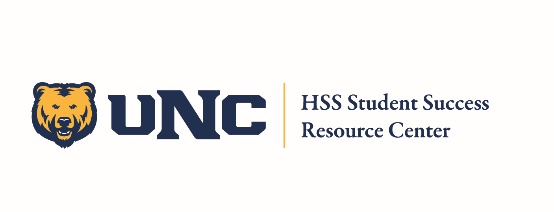 Staying organized during a large project can be challenging. Use this worksheet to track your progress on each major project. Contact us at HSS.StudentSuccess@unco.edu or Call 970-351-3140 with questions, resources, and support.The DetailsWrite down the project type, the topic, and the milestones or due dates.  Write down the project type, the topic, and the milestones or due dates.  Write down the project type, the topic, and the milestones or due dates.  Write down the project type, the topic, and the milestones or due dates.  Write down the project type, the topic, and the milestones or due dates.  Write down the project type, the topic, and the milestones or due dates.  Write down the project type, the topic, and the milestones or due dates.  Write down the project type, the topic, and the milestones or due dates.  Write down the project type, the topic, and the milestones or due dates.  Write down the project type, the topic, and the milestones or due dates.  Write down the project type, the topic, and the milestones or due dates.  Write down the project type, the topic, and the milestones or due dates.  Write down the project type, the topic, and the milestones or due dates.  Write down the project type, the topic, and the milestones or due dates.  Write down the project type, the topic, and the milestones or due dates.  Project TypeProject TypeProject TopicProject TopicProject TopicProject TopicDue Date 1Due Date 1Due Date 2Due Date 2Due Date 2Due Date 3Due Date 3Due Date 3Presentation DateGroup MembersNameNameGroup MembersContactContact1Write down the major tasks you need to complete for this project. If you are working in a group, decide who will work on that task.Write down the major tasks you need to complete for this project. If you are working in a group, decide who will work on that task.Write down the major tasks you need to complete for this project. If you are working in a group, decide who will work on that task.Write down the major tasks you need to complete for this project. If you are working in a group, decide who will work on that task.Write down the major tasks you need to complete for this project. If you are working in a group, decide who will work on that task.Write down the major tasks you need to complete for this project. If you are working in a group, decide who will work on that task.Write down the major tasks you need to complete for this project. If you are working in a group, decide who will work on that task.Write down the major tasks you need to complete for this project. If you are working in a group, decide who will work on that task.Write down the major tasks you need to complete for this project. If you are working in a group, decide who will work on that task.Write down the major tasks you need to complete for this project. If you are working in a group, decide who will work on that task.Write down the major tasks you need to complete for this project. If you are working in a group, decide who will work on that task.Write down the major tasks you need to complete for this project. If you are working in a group, decide who will work on that task.Write down the major tasks you need to complete for this project. If you are working in a group, decide who will work on that task.Write down the major tasks you need to complete for this project. If you are working in a group, decide who will work on that task.Write down the major tasks you need to complete for this project. If you are working in a group, decide who will work on that task.Identify the TasksTASKS TO COMPLETETASKS TO COMPLETETASKS TO COMPLETETASKS TO COMPLETETASKS TO COMPLETETASKS TO COMPLETETASKS TO COMPLETETASKS TO COMPLETETASKS TO COMPLETETASKS TO COMPLETECONTACT NUMBERCONTACT NUMBERNOTESNOTESNOTESIdentify the TasksIdentify the TasksIdentify the TasksIdentify the TasksIdentify the TasksIdentify the TasksIdentify the Tasks2Set up check points to stay on track and avoid procrastinating the project tasks. When you have your check-in, mark the status (Complete, In Progress, Stuck, etc) for the task.Set up check points to stay on track and avoid procrastinating the project tasks. When you have your check-in, mark the status (Complete, In Progress, Stuck, etc) for the task.Set up check points to stay on track and avoid procrastinating the project tasks. When you have your check-in, mark the status (Complete, In Progress, Stuck, etc) for the task.Set up check points to stay on track and avoid procrastinating the project tasks. When you have your check-in, mark the status (Complete, In Progress, Stuck, etc) for the task.Set up check points to stay on track and avoid procrastinating the project tasks. When you have your check-in, mark the status (Complete, In Progress, Stuck, etc) for the task.Set up check points to stay on track and avoid procrastinating the project tasks. When you have your check-in, mark the status (Complete, In Progress, Stuck, etc) for the task.Set up check points to stay on track and avoid procrastinating the project tasks. When you have your check-in, mark the status (Complete, In Progress, Stuck, etc) for the task.Set up check points to stay on track and avoid procrastinating the project tasks. When you have your check-in, mark the status (Complete, In Progress, Stuck, etc) for the task.Set up check points to stay on track and avoid procrastinating the project tasks. When you have your check-in, mark the status (Complete, In Progress, Stuck, etc) for the task.Set up check points to stay on track and avoid procrastinating the project tasks. When you have your check-in, mark the status (Complete, In Progress, Stuck, etc) for the task.Set up check points to stay on track and avoid procrastinating the project tasks. When you have your check-in, mark the status (Complete, In Progress, Stuck, etc) for the task.Set up check points to stay on track and avoid procrastinating the project tasks. When you have your check-in, mark the status (Complete, In Progress, Stuck, etc) for the task.Set up check points to stay on track and avoid procrastinating the project tasks. When you have your check-in, mark the status (Complete, In Progress, Stuck, etc) for the task.Set up check points to stay on track and avoid procrastinating the project tasks. When you have your check-in, mark the status (Complete, In Progress, Stuck, etc) for the task.Set up check points to stay on track and avoid procrastinating the project tasks. When you have your check-in, mark the status (Complete, In Progress, Stuck, etc) for the task.Set a TimelineTASKTASKTASKDATEDATECHECK IN TYPECHECK IN TYPECHECK IN TYPECHECK IN TYPECHECK IN TYPESTATUSSTATUSNOTES NOTES NOTES Set a TimelineSet a TimelineSet a TimelineSet a TimelineSet a TimelineSet a TimelineSet a TimelineSet a TimelineSet a TimelineSet a Timeline